Venerdì 11 MaggioNAPOLIIl mondo di Internet: le identità onlineI nostri dati nascosti solo da una passwordUn nuovo mondo, il mondo virtuale, affidato avventatamente ai più  giovani            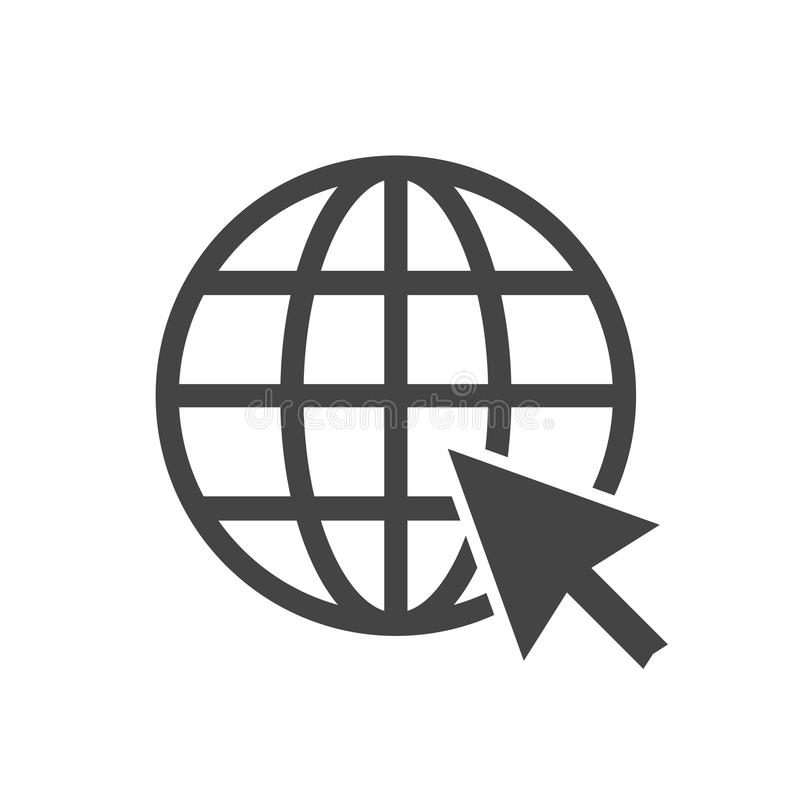 